         АДДЗЕЛ ПА АДУКАЦЫI                                                              ОТДЕЛ ПО ОБРАЗОВАНИЮ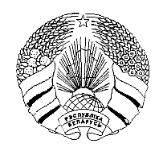 ПРУЖАНСКАГА РАЙВЫКАНКАМА                                           ПРУЖАНСКОГО РАЙИСПОЛКОМАДУДА“ЦЭНТР ТВОРЧАСЦІ                         ГУДО “ЦЕНТР ТВОРЧЕСТВА     ДЗЯЦЕ Й І МОЛАДЗІ                                        ДЕТЕЙ И МОЛОДЁЖИ          Г.ПРУЖАНЫ”	                                                 Г.ПРУЖАНЫ”               ЗАГАД                                                                ПРИКАЗПРИКАЗ01.11.2021г. №72г.ПружаныО реализации проекта«Зеленные школы»На основании решения Совета ГУДО «ЦТДМ г.Пружаны» от 28.10.2021г. № 2 и с целью формирования высокой экологической культуры обучающихся, повышения уровня экологического образованияПРИКАЗЫВАЮ:С 01.11.2021г. в ГУДО «ЦТДМ г.Пружаны» начать реализацию проекта «Зеленые школы».Задействовать в реализации проекта обучающихся объединений по интересам ГУДО «ЦТДМ г.Пружаны»Назначить координатором работы по реализации проекта «Зеленые школы» заведующего экологическим отделом Бралко Аллу Васильевну.Привлечь к участию в реализации проекта «Зеленые школы» всех педагогических работников ГУДО «ЦТДМ г.Пружаны».Контроль за выполнением приказа возложить на заведующего экологическим отделом Бралко А.В.Директор ГУДО «ЦТДМ  г.Пружаны»                                       Е.М.Пухнаревич